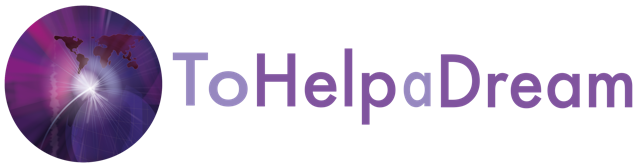 Grant application formGrant application formGrant application formPlease give reasons for your submission below, and what you would like to achievePlease give reasons for your submission below, and what you would like to achievePlease give reasons for your submission below, and what you would like to achievePlease give reasons for your submission below, and what you would like to achievePlease give reasons for your submission below, and what you would like to achievePlease show the amount you are applying for below and whyPlease show the amount you are applying for below and whyPlease show the amount you are applying for below and whyPlease show the amount you are applying for below and whyPlease show the amount you are applying for below and whySignatureYour nameDatePlease print, sign and post this application to:  c/o The Hub, 4 Darenth Lane, Sevenoaks, Kent, TN13 2XR, United Kingdomor email to: tohelpadream@gmail.comPlease print, sign and post this application to:  c/o The Hub, 4 Darenth Lane, Sevenoaks, Kent, TN13 2XR, United Kingdomor email to: tohelpadream@gmail.comPlease print, sign and post this application to:  c/o The Hub, 4 Darenth Lane, Sevenoaks, Kent, TN13 2XR, United Kingdomor email to: tohelpadream@gmail.comPlease print, sign and post this application to:  c/o The Hub, 4 Darenth Lane, Sevenoaks, Kent, TN13 2XR, United Kingdomor email to: tohelpadream@gmail.comPlease print, sign and post this application to:  c/o The Hub, 4 Darenth Lane, Sevenoaks, Kent, TN13 2XR, United Kingdomor email to: tohelpadream@gmail.com